Технологическая карта урока истории в 6 классе.Учитель истории и обществознания Зырянова Ирина Леонидовна.Тема,классОбразование славянских государств,6 классЦельОзнакомить обучающихся с расселением, занятиями и образом жизни славян.Дать представление об образовании славянских государств в центре и на юге Европы.Задачипознакомить учащихся с расселением славян, их занятиями и образом жизни дать представление об образовании  славянских государств  в центре и на юге Европы;Европы. охарактеризовать образ жизни и быт славянских племен; нужную информациюорганизовать работу с учебником, источниками, картой;обучать основам смыслового чтения, составлению плана, постановке учебной задачи, планированию деятельности;вовлекать в контрольно – оценочную деятельность;организовать групповое взаимодействиеПланируемые результатыПредметные: применять понятийный аппарат исторического знания для раскрытия причин появления славянских государств; определять исторические процессы, события во времени; устанавливать синхронистические связи древнейшей истории России и стран Европы и Азии; использовать картографические сведения; описывать условия существования, основные занятия, образ жизни людей в древности; соотносить и систематизировать информацию из различных исторических источников; использовать приемы исторического анализа: сопоставление и обобщение фактов; использовать текст исторического источника при ответе на вопросы.Метапредметные: коммуникативные: определять свою роль в учебной группе, вклад всех участников в общий результат; формулировать, аргументировать и отстаивать свое мнение; 2)регулятивные: определять последовательность промежуточных целей с учетом конечного результата, составлять план действий; владеть основами самоконтроля, самооценки, принятия решений и осуществления осознанного выбора в учебной и познавательной деятельности; 3) познавательные: использовать таблицы, схемы для получения информации; анализировать привлекать ранее изученный материал для решения познавательных задач; работать с различными источниками информации; выделять главную и второстепенную информацию; ставить репродуктивные вопросы по изученному материалу; устанавливать аналогии; классифицировать явления; устанавливать причинно-следственные связи, строить логические рассуждения, умозаключения; применять начальные исследовательские навыки для решения поисковых задач; решать творческие задачи;Личностные: формировать и развивать познавательный интерес к изучению истории России и Крыма, уважительное отношение к историческому наследию; осмысливать роль и значение истории в жизни человека; развивать творческие способности через активные формы деятельности.Оборудование Компьютеры по количеству обучающихся при тестировании, компьютеры для групповой работы, компьютер и мультимедиапроектор для учителя, доступ в ИнтернетИспользованная литература и ресурсы сети Интернет (адреса сайтов),  мультимедиаматериалы Всеобщая история. История средних веков. Учебник для общеобразовательных организаций под редакцией А.А.Сванидзе. 6 класс, Москва, «Просвещение», 2018г. История средних веков, поурочные планы по учебнику Е.В.Агибаловой, Г.М.Донского3. Интерактивная карта http://toonsitli.ucoz.ru/file/umk-istorii/flash-maps/rasselenie_slavjan_6-7_vv.swf 4. Мультипликационный фильм http://russia.tv/video/show/brand_id/42465/episode_id/346909/video_id/346909/5. Система программ для создания и проведения компьютерного тестирования, сбора и анализа их результатов http://mytest.klyaksa.net 6. Сайты для сбора информации:  https://studopedia.ru/18_23771_mavrikiy-strateg-o-slavyanah-i-antah-konets-VI-v.html отрывок из трактата византийского императора конца VI в. Маврикия, посвященный славянам;https://www.istmira.com/drugoe-drevniy-mir/12250-kratkaya-istoriya-drevnih-germancev.html ;http://slavyanskaya-kultura.ru/slavic/history/mir-drevnih-slavjan.html https://www.liveinternet.ru/users/3897189/post228023514 ;https://weekend.rambler.ru/people/39910139-10-lyubopytnyh-faktov-o-kirille-i-mefodii/ http://fcior.edu.ru/card/8210/hozyaystvennye-zanyatiya-i-obshchestvennyy-stroy-vostochnyh-slavyan.html  7. Материалы, используемые при составлении конспекта: https://lecta.rosuchebnik.ru/classwork/catalog/01602add-99bc-48c9-966a-8fbe9370090e О методе «Шесть шляп мышления» https://videouroki.net/razrabotki/statya-na-temu-primeryaem-shest-shlyap-myshleniya.html Используемые технологииДеятельностный подход, ИКТ-технологии, метод «Шесть шляп мышления» - развитие критического мышления.Дидактическая структура урока  ДеятельностьучителяДеятельностьучениковПланируемыерезультатыПланируемыерезультатыДидактическая структура урока  ДеятельностьучителяДеятельностьучеников  ПредметныеУУД1. Орг. моментПроверяет готовность рабочего местаОрганизуют рабочее местоЛичностные: овладение основами самоконтроля2.Актуализация знаний учащихся Организует проверку д/з с помощью тестирования по теме «Культура Византии» на платформе «MyTest» (приложение 1).Работают с тестами.Осуществляют самооценку  работы, сверяют с отметкой компьютерной программы: Воспроизведение по памяти информацииПознавательные:анализ Регулятивные: самооценка3. Сообщение темы, цели и задачи урока. Мотивация учебной деятельности.Предлагает вспомнить материал 5 класса, и, опираясь на знания, ответить на вопрос: - Как называется организация жизни общества, которая имеет следующие признаки: 1)Правитель; 2)Законы; 3)Территория; 4)Армия; 5)Население;6)Налоги? (Государство.)Подводит обучающихся к теме урока: «Образование славянских государств».- Что может интересовать нас в первую очередь? (Как зародились славянские государства, территории, которые они занимали?)Подводит обучающихся к построению плана урока, предъявляет деформированный план, который дети должны восстановить: Великое переселение народов и расселение славянЗанятия и образ жизни славянВозникновение славянских государств:-Болгарское государство-Великоморавская держава-Чешское и Польское государстваДеятельность Кирилла и МефодияОтвечают на вопросы.Формулируют тему урокаЗаписывают тему урока в тетрадьПрименение понятийного аппарата (государство)Познавательные:классификация, , синтез, сравнениеРегулятивные: целеполагание, планирование4. Изучение нового материала.Объясняет цель рассадки на 5 рабочих групп, каждая группе выдает шляпу определенного цвета, синяя шляпа крепится на доске.(-объективные наблюдатели. Группа, получившая белую шляпу, должна найти и перечислить только конкретные факты по территориальному расселению, разделение на западных, южных и восточных славян, но без каких-либо оценок.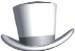 - творческие, креативные.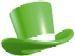 Группа, получившая зеленую шляпу, изучает занятия и образ жизни славян-солнечные, позитивные.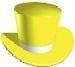 Готовят информацию о Болгарском государстве, Великоморавской державе, Чешском и Польском государствах.- серьезные,  аналитики.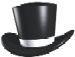 Выясняют, что было общего в занятиях и образе жизни германцев и славян. - эмоциональные. Изучают материал о деятельности Кирилла и Мефодия.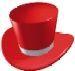 Вспоминают правила работы в группах.. Работа с интерактивной картойhttp://toonsitli.ucoz.ru/file/umk-istorii/flash-maps/rasselenie_slavjan_6-7_vv.swf-карта атласа «Древние славяне в VI – IX вв», контурная карта;-материал учебника.Изучают отрывок из трактата византийского императора конца VI в. Маврикия, посвященный славянам (приложение 2) https://studopedia.ru/18_23771_mavrikiy-strateg-o-slavyanah-i-antah-konets-VI-v.html , выбирают информацию о жизни и быте славян, делают зарисовки;-используют материал учебникаИспользуют информационные листы, материал учебника, заполняют таблицу «Славянские государства:Вносят в таблицу информацию о периодах образования государств, правителях и процессе образования славянских государств. Используют материал учебника и дополнительный материал:https://www.istmira.com/drugoe-drevniy-mir/12250-kratkaya-istoriya-drevnih-germancev.html ;http://slavyanskaya-kultura.ru/slavic/history/mir-drevnih-slavjan.html Результат анализа представляют в таблице:Используют:-материалы учебника;-распечатанные фотографии с портретами Кирилла и Мефодия, письмена;- информацию из энциклопедии https://www.liveinternet.ru/users/3897189/post228023514 ;https://weekend.rambler.ru/people/39910139-10-lyubopytnyh-faktov-o-kirille-i-mefodii/  Используют картографические сведения; устанавливают синхронистические связи древнейшей истории России и стран Европы и Азии Описывают условия существования, основные занятия, образ жизни людей в древности; соотносят и систематизируют информацию из различных исторических источниковОпределяют  исторические процессы, события во времени; используют текст исторического источника при ответе на вопросыИспользуют приемы исторического анализа: сопоставляют и обобщают факты;используют текст исторического источника при ответе на вопросыСопоставляют  и обобщают факты; используют текст исторического источника при ответе на вопросыПознавательные:поиск информации, анализ, синтезРегулятивные:контроль, умение работать по плану, оценкаКоммуникативные:выполнение учебных действий в сотрудничестве с учителем и одноклассниками, взаимодействие в группахОбъясняет цель рассадки на 5 рабочих групп, каждая группе выдает шляпу определенного цвета, синяя шляпа крепится на доске.(-объективные наблюдатели. Группа, получившая белую шляпу, должна найти и перечислить только конкретные факты по территориальному расселению, разделение на западных, южных и восточных славян, но без каких-либо оценок.- творческие, креативные.Группа, получившая зеленую шляпу, изучает занятия и образ жизни славян-солнечные, позитивные.Готовят информацию о Болгарском государстве, Великоморавской державе, Чешском и Польском государствах.- серьезные,  аналитики.Выясняют, что было общего в занятиях и образе жизни германцев и славян. - эмоциональные. Изучают материал о деятельности Кирилла и Мефодия.Вспоминают правила работы в группах.. Работа с интерактивной картойhttp://toonsitli.ucoz.ru/file/umk-istorii/flash-maps/rasselenie_slavjan_6-7_vv.swf-карта атласа «Древние славяне в VI – IX вв», контурная карта;-материал учебника.Изучают отрывок из трактата византийского императора конца VI в. Маврикия, посвященный славянам (приложение 2) https://studopedia.ru/18_23771_mavrikiy-strateg-o-slavyanah-i-antah-konets-VI-v.html , выбирают информацию о жизни и быте славян, делают зарисовки;-используют материал учебникаИспользуют информационные листы, материал учебника, заполняют таблицу «Славянские государства:Вносят в таблицу информацию о периодах образования государств, правителях и процессе образования славянских государств. Используют материал учебника и дополнительный материал:https://www.istmira.com/drugoe-drevniy-mir/12250-kratkaya-istoriya-drevnih-germancev.html ;http://slavyanskaya-kultura.ru/slavic/history/mir-drevnih-slavjan.html Результат анализа представляют в таблице:Используют:-материалы учебника;-распечатанные фотографии с портретами Кирилла и Мефодия, письмена;- информацию из энциклопедии https://www.liveinternet.ru/users/3897189/post228023514 ;https://weekend.rambler.ru/people/39910139-10-lyubopytnyh-faktov-o-kirille-i-mefodii/  Используют картографические сведения; устанавливают синхронистические связи древнейшей истории России и стран Европы и Азии Описывают условия существования, основные занятия, образ жизни людей в древности; соотносят и систематизируют информацию из различных исторических источниковОпределяют  исторические процессы, события во времени; используют текст исторического источника при ответе на вопросыИспользуют приемы исторического анализа: сопоставляют и обобщают факты;используют текст исторического источника при ответе на вопросыСопоставляют  и обобщают факты; используют текст исторического источника при ответе на вопросыПознавательные:поиск информации, анализ, синтезРегулятивные:контроль, умение работать по плану, оценкаКоммуникативные:выполнение учебных действий в сотрудничестве с учителем и одноклассниками, взаимодействие в группах5. Первичное закрепление изученного.Организует выступление представителей от каждой группы:  - нейтральная, оценочная.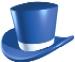 Приглашает экспертов от каждой группы, они и представляют обобщенную информацию по теме:Предлагаю группе в синей шляпе составить рассказ «В гостях у славян».Сегодня мы ведем разговор о славянах. Посмотрите мультипликационный фильм:Формулируют конечный вывод о проделанной работе. Называют основные позиции нового материала и как они их усвоили, дают оценку работе каждой группы.По ходу выступлений обучающиеся фиксируют полученную информацию, таблицы в тетрадях.http://russia.tv/video/show/brand_id/42465/episode_id/346909/video_id/346909/Познавательные:поиск информации, анализ, синтезРегулятивные:контроль, умение работать по плану, оценкаКоммуникативные:выполнение учебных действий в сотрудничестве с учителем и одноклассниками, взаимодействие в группах6. Домашнее заданиеПрогнозирует домашнее задание вопросом:— Каким может быть домашнее задание?Задаёт домашнее задание: Учебник: §8, сир. 68 – работа над информационным проектом «Создание славянской азбуки», по желанию - составить кроссворд в программе https://learningapps.org/createApp.php Прогнозируют возможное д/зРегулятивные: прогнозирование7. Подведение итогов урока. РефлексияВозвращается к плану урока. Акцентирует внимание на конечных результатах учебной деятельности обучающихся на уроке. Организует рефлексию, предложив ответить на вопрос: Что нового вы узнали на уроке? Все ли пункты плана урока мы рассмотрели?- Предлагает подумать над тем, какие общие черты были у всех племен.Осуществляют рефлексию своей работы на уроке.Территория, общие враги, язык, занятия, князья, население и т.д.Регулятивные: осознание того, что усвоено, оценка качества усвоения материала